Anglų kalbos vadovėlio FOCUS Level 3 (Pearson Education 2020)R  E C E N Z I J A 1. BENDRA INFORMACIJA:Autorius/iai: 		Sue Kay, Vaughan Jones, Daniel Brayshaw.Pavadinimas:	                      FOCUS Level 3 Leidykla:		Pearson Education Leidimo metai:	2020ISBN:                                9781292301891Dalykas:		Anglų (pirmoji užsienio) kalbaLygis:		(B1+) / Savarankiškas vartotojasMokymo metai (klasė):	8 - 9 mokymo metai (9-10 klasės)Komplekto dalys:	Mokinio knyga su prisijungimo kodu prie Online Practice;Pratybų knyga;Interaktyvi programėlė Pearson Practice English App; Mokytojo knyga su papildoma medžiaga, prezentacijų įrankiais,     interaktyvia ir skaitmenine medžiaga, pasiekimų vertinimo paketu;Pearson English Portal priedai;Pamokų Audio CD; Serija:                                Focus Level 3 yra trečioji dalis iš penkių vadovėlių serijos.2. VADOVĖLIO KOMPLEKTO TURINIO VERTINIMAS:2.1. Atitiktis bendrajai programai.Vadovėlis orientuotas į B1+ kalbos mokėjimo lygį ir gali būti naudojamas vidurinio ugdymo pakopoje 9 – 10 klasėse (8 - 9 mokymo metai). Vadovėlio medžiagos užtenka 2-jiems mokslo metams. Kursas tinkamas ugdyti šio lygio Bendrojoje programoje numatytas užsienio (anglų) kalbos dalyko ir bendrąsias kompetencijas. Kursą sudaro penkių vadovėlių serija su interaktyviais skaitmeniniais priedais, nuo A2 (Pradedantis vartotojas) iki C1 (Pažengęs vartotojas) lygio pagal bendrąjį Europos šalių kalbų mokymosi aprašą, kas užtikrina tolygų mokymo/si tęstinumą iki 12 klasės ir leidžia visapusiškai pasiruošti valstybiniam anglų kalbos egzaminui. 2.2. Dalyko, bendrųjų kompetencijų ugdymas ir metodika.Naujas Focus leidimas išlaiko šiuolaikinio, įvairiapusiško, autorių kruopščiai suplanuoto kurso struktūrą bei yra sustiprintas autentiškais, aukščiausios kokybės BBC video siužetais, unikalia, analogų neturinčia, žodyno plėtros programa ir turiningais Vlogais (video blogais). Vadovėlyje autoriai pateikia gausų pasirinkimą dinamiškos, interaktyvios, skaitmeninės bei tradicinės – spausdintos mokymo/si medžiagos, suteikdami galimybę kiekvienam mokytojui individualizuoti mokymo/si procesą pagal besimokančiųjų gebėjimus ir poreikius. Focus kursas padeda ugdyti lingvistinę besimokančiųjų kompetenciją tarpkultūriniame, pilietiškumą bei žingeidumą skatinančiame kontekste. Dabartiniams paaugliams aktualių temų dėka, ugdomi esminiai, sėkmę šiuolaikiniame pasaulyje užtikrinantys įgūdžiai: kūrybiškumas, novatoriškumas, iniciatyva, savarankiškumas, kritinis mąstymas, problemų sprendimas, bendravimas ir bendradarbiavimas, naujos informacijos analizė bei vertinimas, socialinis sąmoningumas. Focus kursas paremtas 3M ( Motivation, Memory, Meaning) metodika.Mokinių motyvaciją (Motivation) skatina gramatikos pristatimo video įrašai bei siužetai apie kitų šalių kultūrą. Internetinėje vertinimo platformoje fiksuojama bei vertinama mokymosi pažanga. Kalbinių įgūdžių lavinimas bei egzamino strategijų įsisavinimas atitinka pasaulinę anglų kalbos skalę (Global Scale of English).(Memory) Naujo žodyno įsiminimui pateikiamas žodžių banko (Word Store) sąsiuvinis mokinio knygos gale. Kembridžo bei PTE (Cambridge and PTE General) egzaminų sąsiuvinyje gausu pratimų bei patarimų užtikrinančių sėkmę egzaminuose.(Meaning) Prasmingi praktiniai pratimai pateikiami ne tik vadovėlyje ir pratybose, bet ir papildomos skaitmeninės ir spausdintos medžiagos pakete. Personalizavimo metodikos dėka, anglų kalbos mokymasis tampa reikšmingu kiekvienam iš besimokančiųjų.2.3 Galimybė paaugliams jungtis prie globalios mokymo/si bendruomenės.Pearson leidyklai bendradarbiaujant su BBC nacionaliniu transliutoju, moksleiviai iš viso pasaulio turi unikalią galimybę dalyvauti interaktyviose tiesioginėse pamokose paremtose Focus kursu. Tiesiogines pamokas internetu veda patyre mokytojai iš įvairių šalių. Vienu metu pamokoje dalyvauja 10 moksleivių klasių. Daugiau informacijos ir registracija čia. 2.4. Vadovėlio sandara.Vadovėlio komplektą sudaro šios dalys:Mokinio knyga:- įvadinis kartojimo skyrius; 8 skyriai, kiekvienas iš kurių suskirstytas į žodyno, skaitymo, gramatikos, klausymo, BBC video, rašymo, kalbos vartojimo poskyrius; kartojimo pamokos po kiekvieno skyriaus, „Grammar Focus“ puslapiai, žodžių banko „Word Store“ sąsiuvinis.Pratybų knyga – vadovėlio priedas, papildomi pratimai, pavyzdžiai, klausymo užduotys.įvadinis skyrius; 8 skyriai; pažangos testai; leksikos nuorodos; gramatikos ir skyrybos patarimai; naujo žodyno bankas; netaisyklingų veiksmažodžių lentelė; fonetinių simbolių lentelė; gramatikos nuorodos; audio medžiaga; pažangumo ataskaitos, tarimo pratimai.Mokytojo knyga – prezentacijų įrankiai,     interaktyvi ir skaitmenine medžiaga, pasiekimų vertinimo paketai, metodinės rekomendacijos, papildoma medžiaga, testai, testų audio takeliai, paaiškinimai ir patarimai, kaip planuoti bei vesti pamokas. Interaktyvūs Focus kurso priedai prieinami internetiniame Pearson English portale. Tai virtuali mokymo/si aplinka mokytojams ir moksleiviams, kuri skatina besimokančiųjų įsitraukimą, sustiprina mokymo ir mokymosi procesą ir pagerina pasiekimų rezultatus.Pamokų Audio CD – visų klausymo užduočių įrašai.3. IŠVADOS:Vadovėlis Focus Level 3 atitinka Bendrojo ugdymo dalykų vadovėlių turinio vertinimo tvarkos aprašo (patvirtinto Lietuvos Respublikos Švietimo ir mokslo ministro 2019 m. birželio 26 d. įsakymu Nr. V-755) 9 punkte numatytus reikalavimus:vadovėlio medžiaga tinkama ugdyti anglų kalbos vidurinio ugdymo bendrojoje programoje numatytiems mokinių pasiekimams ugdyti;vadovėlio medžiaga leidžia įsivertinti anglų k. pažangą ir pasiekimus (B1+  lygiu);vadovėlio medžiaga atitinka demokratinės visuomenės vertybes ir yra nešališka lyties, amžiaus, negalios, gebėjimų, socialinės padėties, rasės, tautybės, etninės priklausomybės, kilmės, kalbos, religijos, tikėjimo, lytinės orientacijos, įsitikinimų ar pažiūrų atžvilgiu.Recenzentas: Marija Akelan – Filonovė Parašas: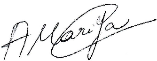 Data: 2020-05-12